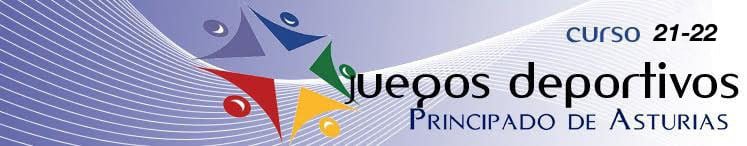 FASE FINAL  FUTBOL SALACATEGORIA INFANTIL / CADETE FEMENINOFECHA : 21 DE MAYO DE 2022SEDE: POLIDEPORTIVO MUNICIPAL DE TINEO	4º clasificado  -  1º clasificado (Semifinal 1)		A las 11,15 horas.C.D. CACOLAS    0     	    RODILES F.S.		 8	3º clasificado  -  2º clasificado (Semifinal 2)		A las 12,30 horas.I.E.S TINEO 	  1    	 CD. OVIFEM “A”	    23º y 4º puesto (perdedores semifinales) 			    A las 16,15 horas.I.E.S TINEO 	  3    	 C.D. CACOLAS	    2Final (ganadores semifinales)					    A las 17,30 horas.    RODILES F.S.	  6	   	 CD. OVIFEM “A”	    0CUADRO DE HONOR FINAL    CAMPEÓN:		RODILES F.S.    SUBCAMPEÓN:	C.D. OVIFEM “A”    3º PUESTO:		I.E.S. TINEO    4º PUESTO:		C.D. CACOLAS